州医学甲级重点学科 学科带头人简介姓名：张琴职称：主任医师主要工作和研究经历：2000.09--2005.06  西南医科大学临床医学专业大学学习2006.09--2009.06 西南医科大学内科学专业硕士研究生（脱产）学习、硕士学位2009.09--2012.06 重庆医科大学内科学专业博士研究生（脱产）学习、博士学位2012.03--2012.11  四川省凉山州第一人民医院消化内科主治医师2012.11--2015.11  四川省凉山州第一人民医院大主任助理兼消化内科副主任 主治医师 2015.11--2021.02  四川省凉山州第一人民医院大内科主任助理兼消化内科副主任 副主任医师 （其间2019.05--2019.07在意大利萨萨里大学医院参加为期3个月专家国际临床培训项目消化内镜专业研修学习 ）2021.02--2022.09  四川省凉山州第一人民医院消化内科主任 副主任医师 2022.09--  四川省凉山州第一人民医院消化内科主任 主任医师学术团体任职情况：四川省医学会消化病学专委会幽门螺杆菌感染与早癌协作组成员四川省医促会消化分会常委四川省智慧内镜专委会常委四川内镜技术协会EUS分会常委四川省医创会消化及内镜协同创新分会常委中国消化病学装备与技术分会委员凉山州医学会消化分会主任委员凉山州医师协会消化分会副主任委员工作照：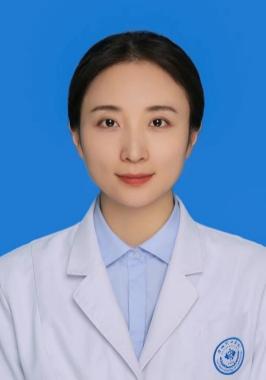 